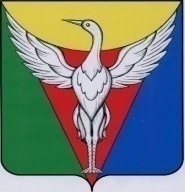 АДМИНИСТРАЦИЯ ПОДОВИННОГО  СЕЛЬСКОГО ПОСЕЛЕНИЯОКТЯБРЬСКОГО МУНИЦИПАЛЬНОГО РАЙОНА ЧЕЛЯБИНСКОЙ ОБЛАСТИ  РАСПОРЯЖЕНИЕ______________________________________________________________________от  02.03.2021 г.  № 8-р	                                                                            		О допуске инициативного проект «Приобретение трактора МТЗ-82.1» к конкурсному отборуВ соответствии с Федеральным законом от 06.10.2003 г. № 131-ФЗ «Об общих принципах организации местного самоуправления в Российской Федерации», Законом Челябинской области от 22.12.2020 г.№ 288-ЗО «О некоторых вопросах правового регулирования отношений, связанных с инициативными проектами, выдвигаемыми для получения финансовой поддержки за счет межбюджетных трансфертов из областного бюджета», Решением Совета депутатов Подовинного сельского поселения от 28.12.2020г.№ 23 «Об утверждении Положения о реализации Закона Челябинской области «О некоторых вопросах правового регулирования отношений, связанных с инициативными проектами, выдвигаемыми для получения финансовой поддержки за счет межбюджетных трансфертов из областного бюджета» на территории Подовинного сельского поселения», на основании заявления инициативной группы по реализации инициативного проекта «Приобретение трактора МТЗ-82.1»   от 25.02.2021 г.:1. Признать инициативный проект «Приобретение трактора МТЗ-82.1» (ремонт части здания сельского дома культуры)»   соответствующим требованиям и допустить данный  инициативный проект до конкурсного отбора.2. Настоящее распоряжение подлежит  размещению на официальном сайте администрации Подовинного сельского поселения в информационно-телекоммуникационной сети «Интернет».Глава Подовинного сельского поселения                                                 Н.С.Шмидт